尊敬的先生/女士：1	国际电信联盟（ITU）正在组织关于量子信息技术（QIT）的系列网络研讨会的第五期会议，目的在于向将受到快速发展的领域影响的信息通信技术（ICT）各利益攸关方分享关于QIT的信息和最新发展。这一期是“量子光子集成电路联合专题研讨会”，由国际电工委员会（IEC）、英国电气和电子工程师协会（IEEE）和爱尔兰光子学分会和电气和电子工程师协会（IEEE）英国和爱尔兰量子集团（Quantum Group）联合组织，将于2021年11月2日中欧夏令时15时至18时举办。2	量子光子集成电路（QPIC）是量子计算、量子安全通信和量子传感等应用的支持平台，对于大规模经济高效地生产这些技术至关重要。国际电联、IEEE和IEC举办的联合专题研讨会将汇集QPIC领域的世界领先先驱，介绍该技术、报告最新技术和最新研究，并且讨论该技术对社会、安全和标准的影响。3	国际电联成员国、部门成员、部门准成员和学术机构以及有意参加此工作的来自国际电联成员国的任何个人均可参加这些网络研讨会。在此包括作为国际、区域和国家组织成员的个人。4	与网络研讨会有关的所有相关信息（演讲人、注册链接、远程连接细节等）均将提供在以下网页：https://itu.int/go/QIT-06。随着新信息或修改信息的提供，这些网站将定期更新。请与会者定期查看新的更新信息。5	关于量子信息技术（QIT）系列网络研讨会的前几期会议，请按照此处的主要登陆页面上的相应链接观看录像。顺致敬意！电信标准化局主任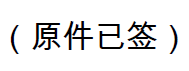 李在摄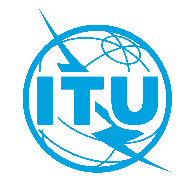 国 际 电 信 联 盟电信标准化局2021年10月1日，日内瓦文号：电信标准化局第346号通函TSB Events/XY电信标准化局第346号通函TSB Events/XY致：-	国际电联各成员国主管部门；-	ITU-T部门成员；-	ITU-T部门准成员；-	国际电联学术成员联系人：杨晓雅杨晓雅致：-	国际电联各成员国主管部门；-	ITU-T部门成员；-	ITU-T部门准成员；-	国际电联学术成员电话：+41 22 730 6206+41 22 730 6206致：-	国际电联各成员国主管部门；-	ITU-T部门成员；-	ITU-T部门准成员；-	国际电联学术成员传真：+41 22 730 5853+41 22 730 5853致：-	国际电联各成员国主管部门；-	ITU-T部门成员；-	ITU-T部门准成员；-	国际电联学术成员电子邮件：tsbevents@itu.inttsbevents@itu.int抄送：-	ITU-T各研究组正副主席；-	电信发展局主任；-	无线电通信局主任事由：量子信息技术（QIT）系列网络研讨会（第5期：完全虚拟式会议，2021年11月2日）量子信息技术（QIT）系列网络研讨会（第5期：完全虚拟式会议，2021年11月2日）量子信息技术（QIT）系列网络研讨会（第5期：完全虚拟式会议，2021年11月2日）